lf           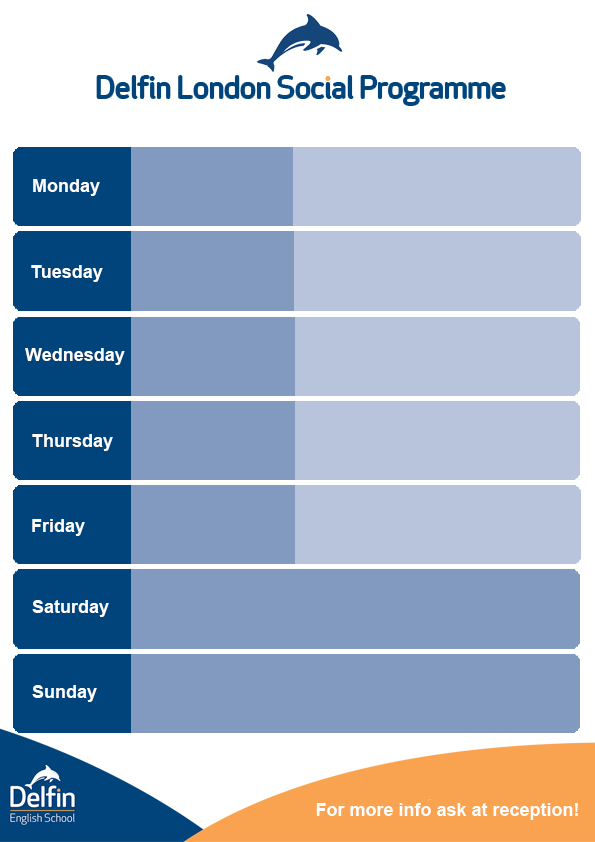 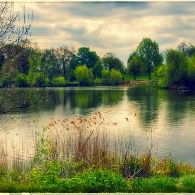 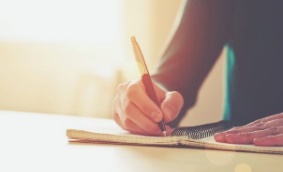 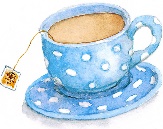 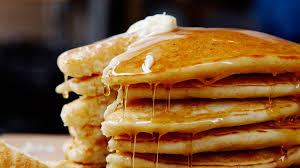 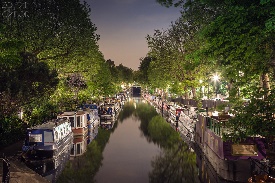 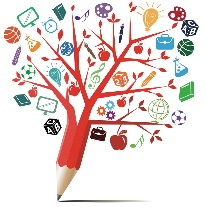 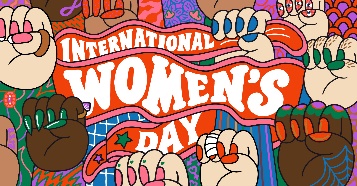 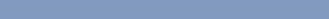 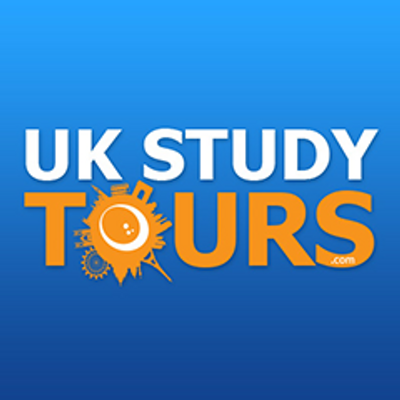 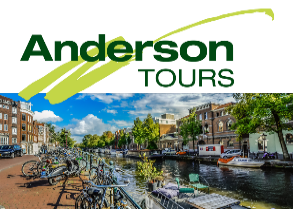 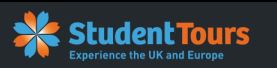 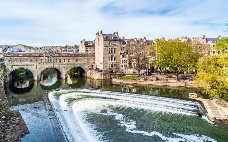 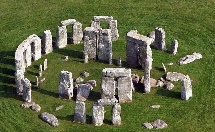 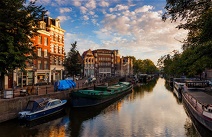 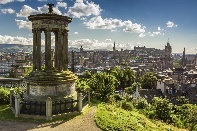 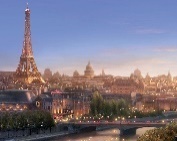 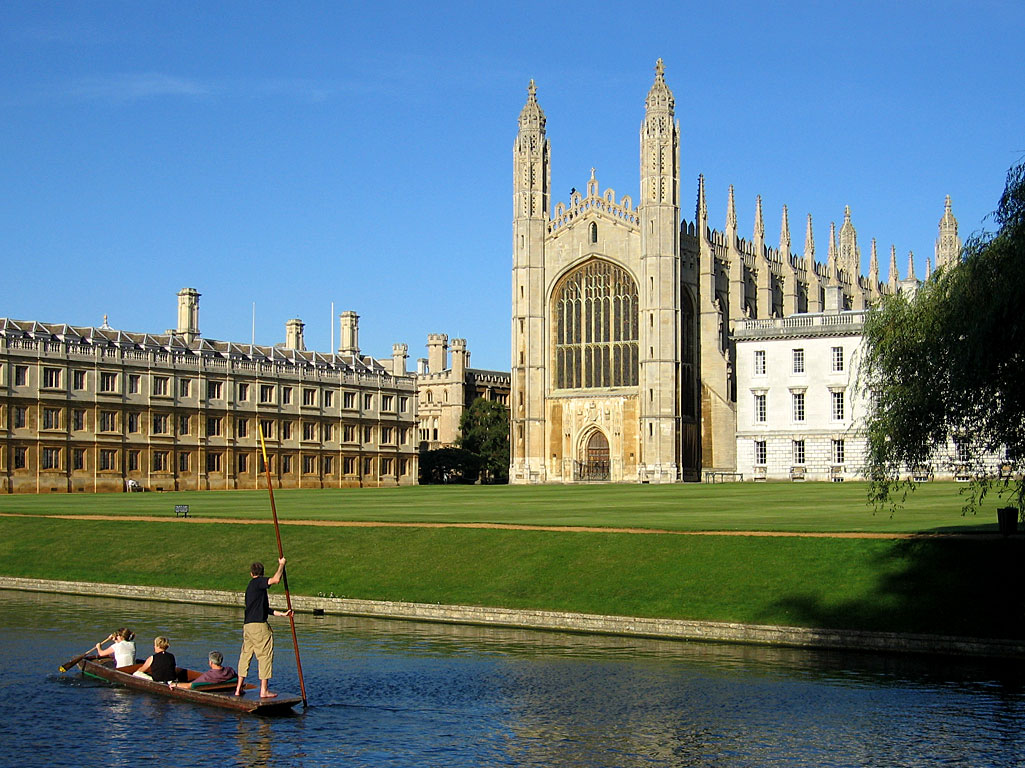 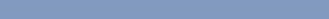 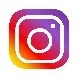 